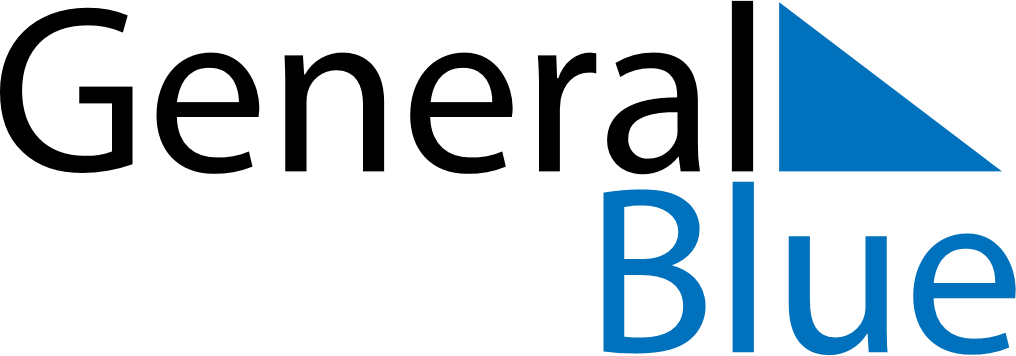 January 2030January 2030January 2030EthiopiaEthiopiaSundayMondayTuesdayWednesdayThursdayFridaySaturday12345First day of Ramadan6789101112Christmas Day13141516171819Epiphany202122232425262728293031